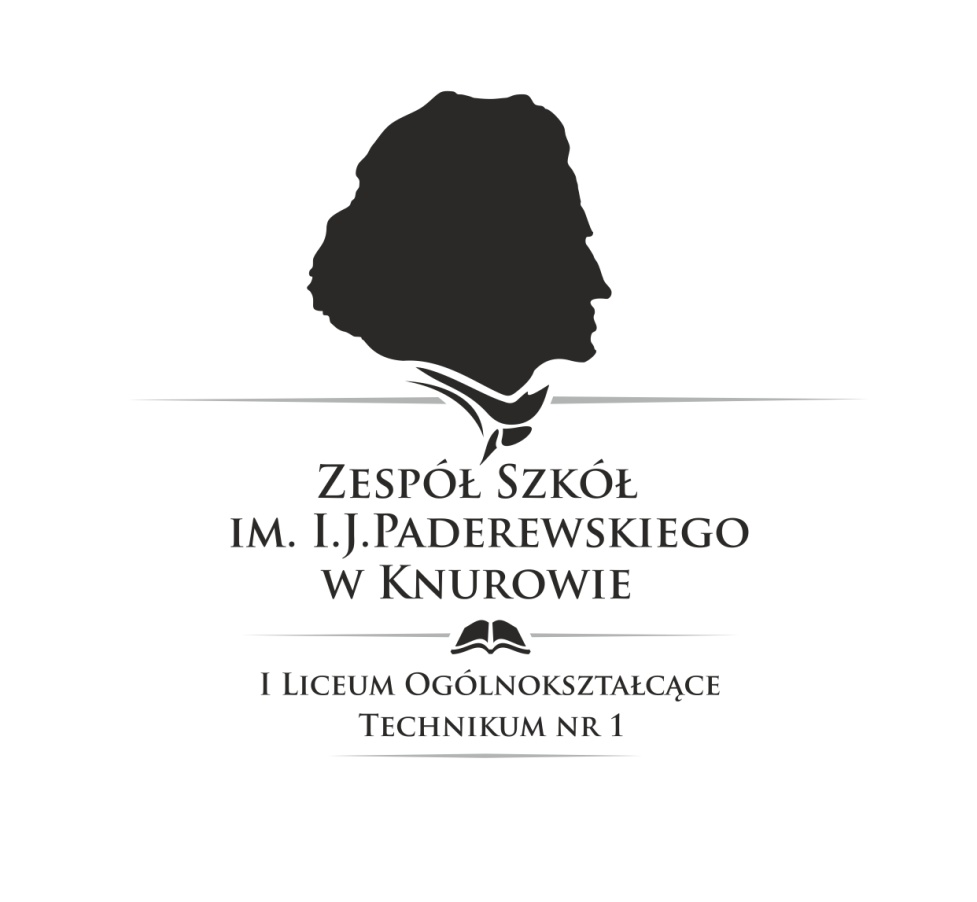 Program wychowawczo- profilaktycznyZespołu Szkół im. Ignacego Jana Paderewskiego w KnurowieSpis  treściI.   Podstawy prawne szkolnego programu wychowawczo-profilaktycznego..….3II.  Koncepcja wychowania. Misja szkoły………………………………………………………...5III.   Cele działań wychowawczo- profilaktycznych szkoły………………………………..6 IV.  Zadania wychowawczo- profilaktyczne  szkoły1. Cele priorytetowe szkoły……………………………………………………………………………..72. Zadania wychowawcy klasowego………………………………………………………………..93. Wizerunek ucznia i absolwenta…………………………………………………..................104. Pomoc psychologiczno-pedagogiczna…………………………………………………………115. Współpraca z rodzicami………………………………………………………….....................176. Działania profilaktyczne……………………………………………………………………………..18V.   Formy i sposoby realizacji programu wychowawczo- profilaktycznego…….21VI.   Obszary działań profilaktycznych i formy ich realizacji…………………………….27VII. Ewaluacja programu wychowawczo- profilaktycznego….………………………...31Podstawy prawne szkolnego programu wychowawczo – profilaktycznego1. Powszechna Deklaracja Praw Człowieka z 10 grudnia 1948r.2. Konwencja o Prawach Dziecka z 29 listopada 1989r.3. Konstytucja Rzeczypospolitej Polskiej ( ART. 48, 53, 54, 70, 72)4. Europejska Karta Praw Człowieka5. Ustawa z 26 stycznia 1982r.- Karta Nauczyciela (Dz. U z 2017r. poz. 1189 z późniejszymi zmianami) 6. Ustawa o przeciwdziałaniu przemocy w rodzinie z 29 lipca 2005 (Dz. U  z 2015 r. poz.1390)7. Ustawa o przeciwdziałaniu narkomanii z dnia 29 lipca 2005 (Dz. U. z 2017 r. poz. 783, 1458.)8. Ustawa z dnia 14 grudnia 2016 r. Prawo oświatowe (Dz. U. z 2017 r. poz. 59)9. Rozporządzenie Ministra Edukacji Narodowej z dnia 25 sierpnia 2017 r. w sprawie sposobu prowadzenia przez publiczne przedszkola, szkoły i placówki dokumentacji przebiegu nauczania, działalności wychowawczej i opiekuńczej oraz rodzajów tej dokumentacji11. Rozporządzenie Ministra Edukacji Narodowej z dnia 18 sierpnia 2015 r. w sprawie zakresu i form prowadzenia w szkołach i placówkach systemu oświaty działalności wychowawczej, edukacyjnej, informacyjnej i profilaktycznej w celu przeciwdziałania narkomanii (Dz. U. z dnia 28 sierpnia 2015 r., poz. 1249)12. Rozporządzenie Ministra Edukacji Narodowej z dnia 18 sierpnia 2017 r. w sprawie warunków i sposobu wykonywania przez przedszkola, szkoły i placówki publiczne zadań umożliwiających podtrzymywanie poczucia tożsamości narodowej, etnicznej i językowej uczniów należących do mniejszości narodowych i etnicznych oraz społeczności posługującej się językiem regionalnym13. Standardy Jakości Programów Profilaktycznych14. Statut Zespołu Szkół im. Ignacego Jana PaderewskiegoII .  Koncepcja wychowania. Misja szkoły. Pierwszym miejscem, w którym rozpoczyna się proces wychowania jest dom rodzinny- szkoła jedynie wspiera rodziców w tym procesie. Rodzice mają prawo do wychowania dzieci zgodnie z własnymi przekonaniami. Nauczyciele w zakresie wychowania pełnią funkcję wspomagającą rodzinę.  Wychowanie to powinno uwzględniać dojrzałość dziecka , a także wolność jego sumienia i wyznania oraz jego przekonania.Szkoła winna zapewniać każdemu uczniowi warunki niezbędne do jego rozwoju, przygotować go do wypełniania obowiązków obywatelskich i rodzinnych w oparciu o zasady wolności, solidarności, tolerancji, sprawiedliwości  i demokracji.  Misją szkoły jest wychowanie, którego priorytetem staje się wykształcenie ucznia samodzielnego, poszukującego, otwartego na wiedzę, aktywnego do udziału w życiu kulturalnym, zawodowym, gospodarczym i politycznym.  	W oparciu o ankietę diagnostyczną przeprowadzoną wśród rodziców uczniów naszej szkoły pragniemy i dołożymy wszelkich starań, by absolwent naszej szkoły był człowiekiem: Dobrze przygotowanym do wyboru ścieżki zawodowejSamodzielnym OdpowiedzialnymLojalnymWrażliwym Cechującym się krytyczno- kreatywną postawąPrzedsiębiorczymZnającym swoją wartośćPosiadającym pasje i realizującym jeNauczyciel, wychowawca w realizacji procesu pedagogicznego ma obowiązek kierowania się dobrem uczniów , troską o ich zdrowie, postawę moralną i obywatelską z poszanowaniem godności osobistej ucznia, a także woli jego rodziców. Jego rola, to przede wszystkim towarzyszenie młodemu człowiekowi w drodze ku jak najpełniejszemu rozwojowi. Stwarzanie odpowiedniego otoczenia społecznego (budowanie dobrych relacji 
z rówieśnikami i dorosłymi) uznajemy za ważny warunek dobrego wychowywania i osiągania celów. Wychowawca pełni swoistą rolę facylitatora. III.  Cele działań wychowawczo- profilaktycznych  Cel działań wychowawczo- profilaktycznych  stanowi wspieranie ucznia we wszechstronnym rozwoju, ukierunkowanym na osiągnięcie pełni dojrzałości fizycznej, emocjonalnej, intelektualnej, duchowej i społecznej, które powinno być wzmacniane
 i uzupełniane przez działania z zakresu profilaktyki dzieci i młodzieży. Należy pamiętać, że program ten zawiera działania, które w systemowy sposób będą angażować wszystkich uczniów i ich rodziców oraz całe środowisko szkolne (kadrę pedagogiczną, pracowników administracji i obsługę szkoły).Pragniemy, aby nasze działania zmierzały do stowarzyszenia młodemu człowiekowi  ciekawych, wartościowych, dobrych doświadczeń szkolnych na drodze do jego rozwoju. Chcemy tworzyć wartościowe środowisko wychowawcze skierowane ku samowychowaniu. Naszym celem jest  „wspieranie dziecka w rozwoju ku pełnej dojrzałości fizycznej, emocjonalnej, intelektualnej, duchowej i społecznej, oraz wzmacnianie poprzez działania
 z zakresu profilaktyki dzieci i młodzieży” (art. 1 pkt. 3 Ustawy Prawo oświatowe).W swoich poczynaniach wychowawczych pragniemy również zapobiegać zagrożeniom, jakie mogą napotkać młodzi ludzie na drodze rozwoju. Ten aspekt programu wychowawczego obejmuje przede wszystkim działania profilaktyczne kierowane do całej społeczności uczniowskiej (profilaktyka uniwersalna), a także do grup zwiększonego ryzyka, które z uwagi na szczególne warunki życiowe, podlegają działaniu licznych czynników ryzyka
 i są bardziej zagrożone występowaniem problemów i zaburzeń (profilaktyka selektywna). IV.  Zadania wychowawczo- profilaktyczne  szkoły1. Cale priorytetowe szkoły:1.1 Kształtowanie poczucia świadomości w zakresie systematycznego 
i wszechstronnego rozwoju intelektualnego, psychicznego , emocjonalnego 
i społecznego poprzez:rozpoznawanie i rozwój pasji, zainteresowań, zdolności i talentówkształtowanie postawy odpowiedzialności za bezpieczeństwo, własne decyzje i czynykorzystanie z przysługujących praw i wywiązywanie się z obowiązkówzapewnienie równości szans w dostępie do różnych szkolnych form edukacyjnych, kulturalnych i sportowychmotywowanie do samokształceniadbałość o wysoką kulturę osobistą kształtowanie postawy przedsiębiorczości i wytrwałości w dążeniu do ustanowionych celówpreorientacja zawodowa i kształtowanie umiejętności radzenia sobie na współczesnym rynku pracy1.2 Dbanie o wypracowane tradycje szkoły, tworzenie nowych, oraz wzmacnianie poczucia przynależności do społeczności szkolnej poprzez: udział w uroczystościach szkolnych poznanie historii szkołyokazywanie szacunku pracownikom szkoły1.3 Propagowanie  modelu wartości opartego na uniwersalnych zasadach poprzez: poszanowanie życie ludzkiego jako najwyższej wartościkierowanie się w stosunkach międzyludzkich uczciwością i prawdąposzanowanie godności osobistemotywowanie do poznania innych kultur w duchu poszanowania ich odrębnościdążenie do osiągania wytyczonych  celów życiowych poprzez rzetelną pracę1.4  Kształtowanie postaw prospołecznych i prorodzinnych1.5 Przygotowanie do harmonijnego i pełnego uczestnictwa w życiu społecznym poprzez:kształtowanie pozytywnych relacji z rodziną i najbliższym otoczeniemrozwijanie poczucia przynależności do społeczności uczniowskiej, lokalnej, narodowej i   międzynarodowejwyrabianie nawyku właściwego korzystania z dóbr kultury i naukiwspieranie samorządności uczniowskiej współpraca z organizacjami 
i instytucjami w środowisku lokalnymkształtowanie potrzeby samodoskonalenia poprzez udział w konkursach , olimpiadach przedmiotowych oraz Zajęciach pozalekcyjnych1.6 Indywidualizacja procesu dydaktyczno-wychowawczego ze szczególnym uwzględnieniem młodzieży o specjalnych potrzebach edukacyjnych
 i młodzieży uzdolnionej, przy ścisłej współpracy z młodzieżą poprzez:wspieranie uczniów wymagających szczególnej opieki poprzez dostosowanie wymagań edukacyjnych do ich możliwościstosowanie podczas zajęć metod aktywizujących2.  Wizerunek ucznia i absolwentaChcemy, aby absolwent Zespołu Szkół w Knurowie był człowiekiem o wszechstronnie rozwiniętej osobowości, umiejącym orientować się w otaczającej go rzeczywistości, czerpać 
z niej i kształtować ją da przyszłych pokoleń. 2.1 Celem działań wychowawczych jest uczeń który:Jest przygotowany do pełnienia obowiązków obywatelskich  w oparciu o zasady solidarności, demokracji, tolerancji, sprawiedliwości.Docenia wartość  tradycji i szanuje symbole szkoły, posiada wiedzę i umiejętności przydatne do wyboru dalszej drogi kształcenia i kariery zawodowej.Posiada wiedzę i umiejętności przydatne do wyboru dalszej drogi kształcenia i kariery zawodowej a kolejnych etapach  kształcenia.Korzysta z różnych źródeł informacji, zdobyczy technologii informacyjnej
 i komunikacyjnej.Jest samodzielny w swoich działaniach, potrafi pracować w zespole, jest przedsiębiorczy w swoich działaniachZna i przestrzega akceptowane wzorce zachowaniaJest wrażliwy na potrzeby innychCzuje się pełnoprawnym obywatelem Rzeczpospolitej Polskiej i Unii EuropejskiejMa podstawową wiedzę i posiada umiejętności reagowania wobec zagrożeń i sytuacji nadzwyczajnych – w tym związanych z korzystaniem z technologii informacyjno- komunikacyjnych;3.  Zadania wychowawcy klasowegoWychowawca klasy to najbliższy towarzysz ucznia w szkole, dojrzały przyjaciel, niezawodny przewodnik i mądry opiekun. Dobry nauczyciel w roli wychowawcy skupia w sobie wartościowe cechy osobowości oraz pełni szereg istotnych z wychowawczego 
i opiekuńczego punktu widzenia funkcji. 3.1 Do tych szczególnych  zadań zaliczamy:Być wzorem osobowym dla uczniaWspierać wszechstronny rozwój uczniówPosiadać własny plan wychowawczy dla klasy oparty na szkolnym programie wychowawczo- profilaktycznymKształcić i wychowywać młodzież w atmosferze wolności sumienia oraz szacunku dla każdego człowiekaWspółpracować z rodzicami uczniówZnać  środowisko rodzinne i lokalne uczniaWspółpracować z innymi nauczycielami i z pedagogiem szkolnymAnalizować wyniki nauczania uczniów, diagnozować trudności, prawidłowo prowadzić dokumentację klasyOpracowanie indywidualnych programów edukacyjno- terapeutycznych dla uczniów ze specjalnymi potrzebami edukacyjnymi jeśli są w klasieDążyć do pełni własnego rozwoju osobowego4. Pomoc psychologiczno- pedagogiczna Zgodnie z Rozporządzeniem Ministra Edukacji Narodowej z dnia 28 sierpnia 2017r. zmieniające rozporządzenie w sprawie zasad udzielania i organizacji pomocy psychologiczno-pedagogicznej w publicznych przedszkolach, szkołach i placówkach: 4.1  Pedagog szkolny jest rzecznikiem ucznia oraz doradcą nauczycieli i rodziców  w sprawach wychowawczych. Zadania, które wykonuje, odzwierciedlają specyfikę szkoły
 i potrzeby środowiska. Koordynuje działania i współtworzy środowisko szkolne poprzez: prowadzenie badań i działań diagnostycznych uczniów, w tym diagnozowanie indywidualnych potrzeb rozwojowych i edukacyjnych oraz możliwości psychofizycznych uczniów w celu określenia mocnych stron, predyspozycji, zainteresowań i uzdolnień uczniów oraz przyczyn niepowodzeń edukacyjnych lub trudności w funkcjonowaniu uczniów, w tym barier i ograniczeń utrudniających funkcjonowanie ucznia i jego uczestnictwo w życiu szkoły   diagnozowanie sytuacji wychowawczych w szkole  w celu rozwiązywania problemów wychowawczych stanowiących barierę i ograniczających aktywne i pełne uczestnictwo ucznia w życiu przedszkola, szkoły i placówki udzielanie uczniom pomocy psychologiczno-pedagogicznej w formach odpowiednich do rozpoznanych potrzeb;podejmowanie działań z zakresu profilaktyki uzależnień i innych problemów dzieci
 i młodzieży;minimalizowanie skutków zaburzeń rozwojowych, zapobieganie zaburzeniom zachowania oraz inicjowanie różnych form pomocy w środowisku szkolnym
 i pozaszkolnym uczniów;inicjowanie i prowadzenie działań mediacyjnych i interwencyjnych w sytuacjach kryzysowych;pomoc rodzicom i nauczycielom w rozpoznawaniu i rozwijaniu    indywidualnych możliwości, predyspozycji i uzdolnień uczniów; wspieranie nauczycieli, wychowawców grup wychowawczych i innych specjalistów w:rozpoznawanie  indywidualnych potrzeb rozwojowych i edukacyjnych oraz możliwości psychofizycznych uczniów w celu określenia mocnych stron, predyspozycji, zainteresowań i uzdolnień uczniów oraz przyczyn niepowodzeń edukacyjnych lub trudności w funkcjonowaniu uczniów, w tym barier i ograniczeń utrudniających funkcjonowanie ucznia i jego uczestnictwo w życiu szkołyudzielanie pomocy psychologiczno-pedagogicznej.4.2  Pomoc psychologiczno-pedagogiczna polega na:rozpoznawaniu i zaspokajaniu indywidualnych potrzeb rozwojowych i edukacyjnych ucznia oraz rozpoznawaniu indywidualnych możliwości psychofizycznych ucznia i czynników środowiskowych wpływających na jego funkcjonowanie w szkole, w celu wspierania potencjału rozwojowego ucznia i stwarzania warunków do jego aktywnego i pełnego uczestnictwa w życiu przedszkola, szkoły i placówki oraz w środowisku społecznym.Pomocy psychologiczno-pedagogicznej udzielają, prowadzący zajęcia z uczniem, nauczyciele, oraz specjaliści, w szczególności: pedagog i doradca zawodowy we współpracy z:rodzicami uczniów;poradniami psychologiczno-pedagogicznymi, w tym poradniami  specjalistycznymi;placówkami doskonalenia nauczycieli;innymi przedszkolami, szkołami i placówkami;organizacjami pozarządowymi oraz innymi instytucjami działającymi na rzecz rodziny, dzieci i młodzieży.4.3 Potrzeba objęcia ucznia pomocą psychologiczno-pedagogiczną w przedszkolu, szkole
 i placówce wynika w szczególności: z niepełnosprawności;z niedostosowania społecznego;z zagrożenia niedostosowaniem społecznym;z zaburzeń zachowania lub emocji ze szczególnych uzdolnień;ze specyficznych trudności w uczeniu się;z deficytów kompetencji i zaburzeń sprawności językowych; z choroby przewlekłej; z sytuacji kryzysowych lub traumatycznych;z niepowodzeń edukacyjnych;4.4  Pomoc psychologiczno-pedagogiczna jest udzielana z inicjatywy:ucznia; rodziców ucznia; dyrektora przedszkola, szkoły lub placówki; nauczyciela, wychowawcy grupy wychowawczej lub specjalisty, prowadzących zajęcia z uczniem;  pielęgniarki środowiska nauczania i wychowania lub higienistki szkolnej;  poradni; asystenta edukacji romskiej;  pomocy nauczyciela;  pracownika socjalnego; asystenta rodziny;  kuratora sądowego. 4.5 Pomoc psychologiczno– pedagogiczną organizuje dyrektor  Pomoc psychologiczno-pedagogiczna jest organizowana i udzielana we współpracy z: rodzicami uczniów;poradniami psychologiczno-pedagogicznymi, w tym poradniami specjalistycznymiplacówkami doskonalenia nauczycieli;innymi przedszkolami, szkołami i placówkami;organizacjami pozarządowymi oraz innymi instytucjami i podmiotami działającymi na rzecz rodziny, dzieci i młodzieży.4.6  W szkole pomoc psychologiczno-pedagogiczna jest organizowana i udzielana w formie:    4.6.1   uczniom zajęć rozwijających uzdolnienia; zajęć dydaktyczno- wyrównawczych;zajęć specjalistycznych: korekcyjno-kompensacyjnych, socjoterapeutycznych oraz innych zajęć o charakterze terapeutycznym;zajęć związanych z wyborem kierunku kształcenia i zawodu oraz planowaniem kształcenia i kariery zawodowej; porad i konsultacji.4.6.2. rodzicom uczniów i nauczycielomporad i konsultacji;warsztatów i szkoleń.Nauczyciel, wychowawca grupy wychowawczej lub specjalista informuje niezwłocznie dyrektora, szkoły o stwierdzonej potrzebie objęcia ucznia pomocą psychologiczno- pedagogiczną,4.7  Planowanie i koordynacja pomocy psychologiczno-pedagogicznejNauczyciele, wychowawcy oraz specjaliści w szkole i placówce rozpoznają odpowiednio indywidualne potrzeby rozwojowe i edukacyjne oraz indywidualne możliwości psychofizyczne uczniów, w tym ich zainteresowania i uzdolnienia. Odbywa się to szczególnie poprzez obserwację pedagogiczną, w trakcie bieżącej pracy z uczniami, mającą na celu rozpoznanie u uczniów trudności w uczeniu się, szczególnych uzdolnień oraz poprzez prowadzenie doradztwa edukacyjno-zawodowego.W przypadku stwierdzenia, że uczeń ze względu na potrzeby rozwojowe lub edukacyjne oraz możliwości psychofizyczne wymaga objęcia pomocą psychologiczno-pedagogiczną, odpowiednio nauczyciel, wychowawca grupy wychowawczej lub specjalista niezwłocznie udzielają uczniowi tej pomocy w trakcie bieżącej pracy z uczniem i informują 
o tym wychowawcę klasy. 	Wychowawca informuje innych nauczycieli, wychowawców grup wychowawczych lub specjalistów o potrzebie objęcia ucznia pomocą psychologiczno-pedagogiczną  w trakcie ich bieżącej pracy z uczniem – jeżeli stwierdzi taką potrzebę. 	Wychowawca klasy planując udzielanie uczniowi pomocy psychologiczno-pedagogicznej, współpracuje z rodzicami ucznia lub pełnoletnim uczniem oraz – w zależności od potrzeb – z innymi nauczycielami i specjalistami, prowadzącymi zajęcia z uczniem, poradnią lub innymi osobami ,o których mowa w stosownych rozporządzeniach dotyczących organizacji pomocy psychologiczno- pedagogicznej. W przypadku uczniów posiadających orzeczenie o potrzebie kształcenia  specjalnego nauczyciele, wychowawcy i specjaliści udzielający uczniom pomocy psychologiczno-pedagogicznej uwzględniają w indywidualnym programie edukacyjno-terapeutycznym, opracowanym dla ucznia zgodnie z przepisami wnioski dotyczące dalszej pracy z uczniem.O ustalonych dla ucznia formach, okresie udzielania pomocy psychologiczno-pedagogicznej oraz wymiarze godzin, w którym poszczególne formy pomocy będą realizowane, dyrektor szkoły niezwłocznie informuje pisemnie rodziców ucznia w tym  pełnoletniego ucznia.5. Współpraca z rodzicami W pracy wychowawczej dyrektor szkoły i nauczyciele wspierają rodziców w realizacji ich zadań wychowawczych, tak, aby umożliwić przejmowanie odpowiedzialności za własne życie  i rozwój osobowy	Zasady współpracy szkoły z rodzicami oparte są na wzajemnej życzliwości, dyskrecji oraz takcie i realizowane są poprzez: wspólne planowanie działańwspólne rozwiązywanie problemówrzetelne przekazywanie informacjiwzajemne zaufanierodzice zapoznawani są z obowiązującym prawem oświatowym rada Rodziców uczestniczy w opracowywaniu podstawowej dokumentacji szkołyszkoła diagnozuje potrzeby i oczekiwania rodziców w zakresie pracy wychowawczo- opiekuńczejrodzice systematycznie uczestniczą w zebraniach z wychowawcą oraz konsultacjach indywidualnychwychowawcy przekazują rodzicom informacje o wynikach nauczania i zachowaniu dziecka, zawiadamiają o przewidywanych ocenach niedostatecznych i wspólnie 
z rodzicami podejmują działania mające na celu eliminację przyczyn niepowodzeń szkolnychrodzice mają obowiązek utrzymywania stałego kontaktu z wychowawcą raz zawiadamiania wychowawcy o przyczynach nieobecności ucznia na zajęciach lekcyjnychw celu zapobiegania eskalacji problemów, rodzice powinni na bieżąco informować wychowawcę, pedagoga szkolnego lub dyrektora o problemach zdrowotnych ucznia, problemach z uzależnieniami lub o najdrobniejszych nawet formach przestępczości wśród uczniów6. Działania profilaktycznyeW naszych poczynaniach wychowawczo- profilaktycznych, filarami oddziaływań profilaktycznych pragniemy uczynić:DIAGNOZA- wrażliwość na potrzeby ucznia, rodzica, dostrzeganie nawet najdrobniejszych, niepokojących sygnałów z otoczenia, empatia, wnikliwa analiza środowiska wychowawczego, życzliwe rozmowy z uczniami i ich rodzicami INFORMACJA- dostarczanie informacji o zdrowym stylu życia, komunikacji, radzenia sobie ze stresem, budowaniu właściwych relacji, zagrożeń. Dostarczanie informacji na temat treści kształcenia oraz efektów pracy, jasne kryteria oceniania, wskazywanie mocnych i słabych stron ucznia.KOMUNIKACJA- wyrażanie emocji, inicjowanie dyskusji umożliwiającej wyrażanie własnych poglądów, szczerość i otwartość, unikanie negatywnego oceniania, ośmieszania, stosowanie wzmacniających komunikatówMODELOWANIE- dawanie dobrego przykładu, bycie autorytetem, wskazywanie reguł i norm postępowania na lekcji, w szkole, poza społecznością szkolnąWSPÓŁDZIAŁANIE- podejmowanie współpracy z uczniem, jego rodzicem, inspirowanie współpracy między uczniami, budowanie dobrych relacji między wszystkimi podmiotami szkolnymi oraz instytucjami wspierającymi proces wychowawczo- profilaktyczno- terapeutycznyROZBUDZANIE I WSPIERANIE PASJI- zachęcanie uczniów i ich rodziców do znalezienia pasji , być może wspólnego hobby i pielęgnowanie jej, zachęcanie do wspólnego rodzinnego spędzania wolnego czasu, budowanie ciekawej oferty zajęć pozalekcyjnych i zachęcanie do działań pozaszkolnychNapotkawszy w swojej pracy uczniów o sztywnych, niedostosowanych, nieadekwatnych do wymogów sytuacji postawach i przekonaniach lub działaniach szkodliwych dla innych ludzi wychowawca powinien objawić się nade wszystko jako terapeuta. Nacisk należy położyć na profilaktykę wskazującą. Są to bowiem działania  kierowane do jednostek, 
u których rozpoznano pierwsze objawy zaburzeń lub problemów wynikających z używania środków psychoaktywnych. Celem profilaktyki wskazującej jest zapobieganie rozwojowi uzależnienia od substancji psychoaktywnych. Działania ukierunkowane są na diagnozę przyczyn problemu
 i podjęcie stosownej interwencji (kontakt z rodzicami i skierowanie ich wraz z dzieckiem do właściwej poradni lub ośrodka leczenia uzależnień). Odbiorcami działań profilaktyki wskazującej są osoby charakteryzujące się takimi czynnikami ryzyka, jak:  zaburzenia zachowania, niepowodzenia szkolne, podejmowanie zachowań ryzykownych, używanie narkotyków problemowo (bez diagnozy uzależnienia), konflikty z prawem.Każda szkoła,  także i nasza staje przed ogromnym wyzwaniem,  jakim jest przygotowanie młodzieży do życia w przyszłości, której nie jesteśmy w stanie przewidzieć. Dlatego też głównym naszym zadaniem staje się przedstawienie dorastającemu  człowiekowi uporządkowanej wizji świata, wprowadzenie ładu i porządku do tego, co nas otacza, wspieranie go w drodze ku dorosłości. Jasne zasady i mądra konsekwencja, wzmacnianie właściwych, zachowań a eliminowanie niepożądanych , to nasze podstawowe założenia, które w atmosferze dialogu mają pomóc w budowaniu właściwego obrazu świata. 




V.  Formy i sposoby  realizacji programu wychowawczo- profilaktycznegoVI. Obszary działań profilaktycznych i formy ich realizacji1. Osoby odpowiedzialne za realizację programuDyrektor szkoły- dba o doskonalenie nauczycieli w  zakresie działań profilaktycznych i wychowawczych, monitoruje pracę wychowawców klas i pedagoga szkolnego, wyznacza odpowiedzialnych za realizację zadańPedagog szkolny- podejmuje działania profilaktyczno- wychowawcze wynikające ze Szkolnego Programu Wychowawczego, Programu Profilaktyki w stosunku do uczniów i rodziców z udziałem nauczycieli, wzmacnia i wspiera uczniów w realizacji właściwych zachowań społecznych, na bieżąco rozpoznaje zagrożenia i wdraża plan naprawczyNauczyciel- wychowawca- realizuje zadania wychowawcze we współpracy z rodzicami, dba o poczucie bezpieczeństwa i akceptację ucznia w klasie, jest wzorem i  autorytetem dla konstruktywnych zachowań i postaw, ściśle współpracuje z pedagogiem szkolnym, rodzicami i dyrekcją szkoły, zdobywa nowe umiejętności w zakresie działań profilaktycznychRodzice- aktywnie współpracują ze szkołą, korzystają z pomocy i wsparcia ze strony pedagoga szkolnego, nauczycieli i wychowawców2. Techniki i narzędzia badawcze pomocne w ocenie sytuacji rodzinnej i szkolnej uczniaObserwacjaWywiady środowiskoweAnkieta dla uczniówAnkieta dla rodzicówTesty socjometryczneSondaż3. Współpraca z instytucjami	Ma na celu wspieranie działań profilaktycznych oraz szybkie i sprawne reagowanie w sytuacji wystąpienia jakiegokolwiek zagrożenia. Szkoła współpracuje z:Poradnią Psychologiczno- Pedagogiczną w KnurowiePolicjąStrażą MiejskąMOPSNZOZ Feniks w GliwicachOPiLU w ZabrzuSądem Rodzinnym w GliwicachOśrodkiem Caritas w KnurowiePCPR w GlwiicachInnymi instytucjami pracującymi na rzecz dzieci i młodzieży                                         ( w uzasadnionych przypadkach)VII.   Ewaluacja programu wychowawczo- profilaktycznegoProgram wychowawczo- profilaktyczny został stworzony na podstawie doświadczeń w pracy z młodzieżą z uwzględnieniem potrzeb rozwojowych młodych ludzi, aktualnej sytuacji społecznej, rozmów, wywiadów, stałego kontaktu z rodzicami i środowiskiem lokalnym. Poprzez realizację zadań oraz właściwą współpracę w relacjach uczeń- nauczyciel- rodzic będzie można wysunąć konstruktywne wnioski mające posłużyć ewentualnym zmianom w powyższym programie. Doświadczenia w pracy z młodzieżą a także zmieniające się przepisy oświatowe oraz  opinie nauczycieli, uczniów i rodziców posłużą ewentualnym modyfikacjom tego dokumentu. Narzędziami ewaluacji będą: obserwacja, rozmowy, wywiady, sprawozdania. ZadaniaFormy realizacjiOdpowiedzialniIntegracja środowiska szkolnegozajęcia integracyjne w klasach pierwszychpoznanie regulaminów bhp, pracowni przedmiotowychpoznanie statutu szkoły i wewnątrzszkolnego systemu oceniania organizacja imprez szkolnych(chrzest klas pierwszych 
i uroczyste pożegnanie klas kończącychPedagog 
i wychowawcy
 i nauczyciele przedmiotów2.Tworzenie   norm  klasowych i rozwijanie samorządności  uczniowskiej wybory samorządów  klasowychzawieranie kontraktów klasowychustalenie zasad zachowania podczas wycieczek oraz uczestnictwa w imprezach szkolnych i pozaszkolnychwybory samorządu szkolnego jako reprezentacji społeczności uczniowskiejustalenie kalendarze imprez szkolnychorganizacja, współorganizowanie lub udział w imprezach charytatywnychWychowawcy, opiekun samorządu szkolnegoPrezentacja dokonań uczniów 
( indywidualnych  i grupowych)uczestnictwo w zajęciach pozalekcyjnychaktywne uczestnictwo w zajęciach lekcyjnych poprzez przygotowywanie referatów, projektów prezentacjireprezentowanie szkoły w konkursach i olimpiadach szkolnych i pozaszkolnychudział w zajęciach sportowych i artystycznychrozwijanie zainteresowań i zdolności w szkole i poza nią, w kołach i klubach zainteresowańpokaz umiejętności uczniów podczas organizowanych  w szkole imprez i konkursówUczniowie, nauczyciele4. Promowa nie  zachowań  pozytywnychkształtowanie osobowości ucznia poprzez przestrzeganie zasad kultury osobistej (właściwa postawa, odpowiedni strój podczas uroczystości szkolnych, dbałość o kulturę języka, poszanowanie mienia szkolnego)wdrażanie uczniów do samokontroli i samoocenyuwrażliwienie na krzywdę  cierpienie innych – praca
 w wolontariacieprzygotowanie do świadomego uczestnictwaRodzice, dyrekcja, grono pedagogiczne5.  Wspieranie  nauczyciela, wychowawców  i rodziców w rozwiązywaniu  problemów wychowawczychWspółpraca  wychowawców klas licealnych z doradcą zawodowym w planowaniu kariery zawodowej uczniówwspółpraca wychowawców klas technikum z opiekunem praktyk zawodowych, doradcą zawodowym i pracodawcamiwspółpraca rodziców i nauczycieli z pedagogiem szkolnymdziałalność komisji do spraw pomocy uczniom o specjalnych potrzebach edukacyjnychpedagogizacja rodziców, współpraca z poradnią psychologiczno-pedagogicznąpraca z uczniem zdolnychNauczyciel, pedagog, dyrektor, doradca zawodowy, szkolna komisja do spraw pomocy uczniom o specjalnych potrzebach edukacyjnych6. Kształtowanie tożsamości narodowej i regionalnej przy jednoczesnym otwarci na wartości kultury Europystworzenie warunków umożliwiających egzekwowanie w szkole praw człowieka i praw uczniarozwijanie poczucia przynależności do  społeczności lokalnej, ojczyzny i Europykształtowanie pozytywnych postaw wobec różnych kulturmotywowanie do poznania dziejów przodkówUdział w uroczystościach organizowanych przez środowisko lokalnezapraszanie władz lokalnych do udziału w uroczystościach szkolnychwyrabianie szacunku do tradycji szkolnych, regionalnych i państwowychwpajanie szacunku dla symboli narodowychkultywowanie tradycji narodowych, religijnych i rodzinnych (np. rekolekcje wielkopostne, spotkania opłatkowe, jasełka) Nauczyciele,          pedagog, dyrektor, rodzice7.  Otaczanie  wychowanków  indywidualną opiekąPomoc uczniom w wytyczeniu kierunku dalszego rozwoju (wyjazdy na targi edukacyjne, konsultacje z doradcą zawodowym)organizowanie uczniom pomocy specjalistycznejorganizowanie uczniom pomocy materialnej  ( udział w programie „wyprawka szkolna”)współpraca szkoły z instytucjami zaangażowanymi w wychowanie młodzieżypomoc uczniom w przezwyciężaniu trudności szkolnych (praca komisji do spraw pomocy uczniom o specjalnych potrzebach edukacyjnych)informowanie rodziców o postępach uczniów, analiza ewentualnych  niepowodzeń uczniówWychowawcy, nauczyciele, pedagog , komisja8. Współpraca z rodzicamizapoznanie rodziców z programem angażowanie rodziców do aktywnego udziału w życiu szkoły i klasystwarzanie możliwości współpracy w obszarze rozwiązywania problemów dotyczących społeczności klasowych lub szkolnych (np. możliwość udziału w posiedzeniach komisji)przekazywanie nauczycielom niezbędnych informacji na temat stanu zdrowia dziecka współpraca i współodpowiedzialność Rady Rodziców za działalność szkoły (np. opiniowanie dokumentów szkolnych)Dyrektor, wychowawcy, pedagog i inni nauczyciele9, Budowanie poczucia własnej wartości  uczniów poprzez możliwość samorealizacji w różnych dziedzinach życiaumożliwienie rozwijania przez uczniów w szkole talentów, zainteresowań, pasji (koncert charytatywny, knurowskie spotkania teatralne, udział w pojedynku na słowa, rozwijanie kompetencji kluczowych uczniów poprzez uczestnictwo w zajęciach pozalekcyjnych, w tym finansowanych ze  środków Unii EuropejskiejGrono pedagogiczne10. Troska o zdrowie oraz bezpieczeństwo  własne  i innychzapewnienie przyjaznego klimatu i przeciwdziałanie przemocy w szkoleprzestrzeganie zasad bezpieczeństwa podczas wycieczek oraz imprez klasowych i szkolnych Wszyscy pracownicy szkoły11. Zestaw tematów proponowanych do realizowanych na gddwZajęcia integracyjnePrawa człowieka i ucznia. Instytucje ochrony praw człowiekaKształtowanie postaw samorządnych – demokratycznych, odpowiedzialny wybór samorządu, zawieranie kontraktów z uczniamiSAVOIR VIVRE na co dzieńCo nas łączy – prezentacja zainteresowań, form spędzania czasu wolnego, zdolności i uzdolnień itp.Jestem indywidualnościąJak się uczyć efektywnieRola wykształcenia we współczesnym świecieDobre sposoby radzenia sobie ze stresemKomunikacja werbalna i niewerbalna, umiejętność odczytywania sygnałów z otoczeniaŹródła zagrożeń dla zdrowia i życia współczesnego człowiekaMechanizm powstawania uzależnieńInternet- globalna baza danych. Czy ma tylko plusy?Zdrowe odżywianie się  Niepowodzenia to porażki czy kolejne etapy w drodze do celu?Samoocena i samoakceptacjaCo to znaczy być dojrzałym? Dojrzałość psychiczna, fizyczna, emocjonalna
i społeczna Wpływ reklam i środków masowego przekazu na dokonywanie wyborówZagrożenia płynące z InternetuUczenie dostrzegania przemocy w środowisku rówieśniczymWskazywanie osób i instytucji pomocnych w zwalczaniu przemocyMoje plany życiowe – nauka, rodzina, praca. Wyznaczanie długoterminowych celówKształtowanie relacji międzyludzkich – język "JA"Tolerancja wokół mnie i we mnieSport to zdrowie! Wpływ ruchu na nasze zdrowie Profilaktyka zachowań suicydalnychWychowawcyObszary działaniaFormy realizacji1. Promocja zdrowiadostarczenie uczniom i rodzicom wiedzy na temat różnych aspektów zdrowia (fizycznego, psychicznego, intelektualnego, społecznego)motywowanie uczniów do dbałości o higienę osobistądziałania profilaktyczne mające na celu zapobieganie chorobom zakaźnympromowanie wśród uczniów racjonalnego odżywianiaszerzenie wiedzy na temat wpływu środowiska na zdrowie
 i życie człowiekakształtowanie „zdrowej osobowości” pod względem emocjonalnym, psychicznym oraz społecznym działania mające na celu dbałość o właściwy rozwój fizyczny i kondycji2. Wspieranie rozwoju osobowości młodych ludzirozwijanie umiejętności intra-  i interpersonalnych: poznanie samego siebie, wzmacnianie poczucia własnej wartości,komunikowanie swych myśli i emocji,prezentowanie zachowań asertywnych (zwłaszcza umiejętności asertywnego odmawiania),umiejętność podejmowania decyzji.3. Profilaktyka uzależnieńa) zapoznanie uczniów z rodzajami uzależnień występujących we współczesnym świecie (narkotyki, alkohol, nikotyna, dopalacze, Internet, telewizja, gry komputerowe etc.)b) zapoznanie uczniów ze skutkami wszelkich uzależnień 
i omówienie sposobów ich zapobieganiac) wyrabianie właściwych nawyków dotyczących spędzania wolnego czasud) rozwijanie u uczniów asertywnoście) zapoznanie rodziców z podstawowymi wiadomościami dotyczącymi uzależnień grożących ich dzieciomf) otoczenie opieką uczniów , u których występują zachowania ryzykowne4. Przystosowanie uczniów do życia społecznegoa) rozwijanie zainteresowań uczniówb) budzenie pragnienia naśladowania pozytywnych cech autorytetów c) wywoływanie refleksji na temat własnej przyszłościd) kształtowanie właściwego do różnych subkultur młodzieżowyche) informowanie uczniów o zmianach zachodzących w świecie5. Przeciwdziałanie przestępczości i agresjia) poznanie środowisk rodzinnych uczniów .Pomoc rodzinom dysfunkcyjnym i niewydolnym wychowawczob) ograniczenie zjawiska wagarowania uczniówc) zorganizowanie różnych form spędzania wolnego czasu przez uczniów (szeroka oferta zajęć pozalekcyjnych, wspieranie zainteresowań uczniów, wyrównywanie szans edukacyjnych, rozwój pasji)d) informacja o instytucjach i miejscach pomocy dla rodziców i uczniów6. Ochrona przed negatywnym wpływem mediówa) zapoznanie uczniów z systemem wartości uznanych powszechnie w kulturze i tradycjib) wyrabianie u uczniów odpowiedniego doświadczenia audiowizualnegoc) kształtowanie u uczniów umiejętności segregowania i krytycznego odbioru informacji oraz wytworów kultury masowejd) przeciwdziałanie ujemnym wpływom masowego przekazue) zapoznanie z podstawową wiedzą na temat mechanizmu psychomanipulacji 7. Pomoc uczniom mającym trudności w uczeniu siędiagnozowanie przyczyn trudności w nauce.objęcie uczniów mających trudności w nauce specjalistycznymi zajęciamikierowanie uczniów do PPP, i innych instytucji wspierających prace szkoły  Budowanie dobrej współpracy z rodzicami (opiekunami)angażowanie rodziców w życie szkołystała współpraca konsultacje dla rodziców w wyznaczonych terminachwsparcie w sytuacjach kryzysowych